Borough of Delmont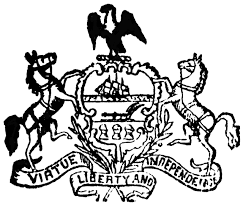 77 Greensburg StreetDelmont, PA 15626Ph: 724-468-4422 Fax: 724-468-4356ZONING CERTIFICATE (CHAPTER 130)PROPERTY OWNER:	___________________________________________DATE:	
(Please print)ADDRESS:		PHONE:		PROPERTY LOCATION:		PLAN OF LOTS:	___________________________________________LOT#	TAX PARCEL #	___________________________________________ACREAGE:	REQUEST MADE BY:	___________________________________________DATE:	
	NAME	Owner-Tenant-Agent- Proposed PurchaserADDRESS:		PHONE:		TYPE OF CONSTRUCTION:PLEASE DO NOT WRITE BELOW THIS LINE – FOR OFFICE USE ONLYAPPLICATION #	_________________________DATE APPLICATION REC’D:	$50 FEE PAID	___________________  FEE REC’D BY:  	The property identified bears the following District Zoning Classification:  R-1   Single Family – Residential	  R-2  General – Residential  C-1  General – Commercial	  C-2  Neighborhood & Highway – Commercial  Individual		  C  ConservationZONING IS IN ACCORDANCE WITH ORDINANCE #110-75 (Chapter 130) of General CodeSIGNATURE:	__________________________________DATE:  		ZONING OFFICER or AUTHORIZED AGENT